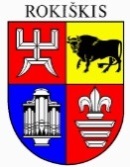 ROKIŠKIO RAJONO SAVIVALDYBĖS TARYBAVadovaudamasi Lietuvos Respublikos vietos savivaldos įstatymo 15 straipsnio 1, 6 ir 61 dalimis, 16 straipsnio 2 dalies 6 punktu, 18 straipsnio 1 dalimi, atsižvelgdama į Vyriausybės atstovo Panevėžio apskrityje 2019 m. birželio 17 d. teikimą Nr. T-6 (2.1) „Dėl Rokiškio rajono savivaldybės antikorupcijos komisijos sudėties keitimo“, Rokiškio rajono taryba n u s p r e n d ž i a: 1. Iš dalies pakeisti Rokiškio rajono savivaldybės tarybos 2019 m. gegužės 31 d. sprendimo Nr. TS-125 „Dėl Rokiškio rajono savivaldybės tarybos antikorupcijos komisijos sudarymo“ 1 punktą ir išdėstyti jį nauja redakcija: „1. Sudaryti Rokiškio rajono savivaldybės tarybos Antikorupcijos komisiją: Stasys Meliūnas – savivaldybės tarybos narys, komisijos pirmininkas (Valiaus Kazlausko koalicija „Už laisvę augti”);Egidijus Bertašis – Rokiškio miesto II seniūnaitijos seniūnaitis;Ričardas Burnickas – savivaldybės tarybos narys (Tėvynės sąjunga-Lietuvos krikščionys demokratai); Algis Čepulis – savivaldybės tarybos narys (Visuomeninis rinkimų komitetas „Antano Vagonio komitetas“); Nijolė Čepukienė – Panemunėlio seniūnijos Panemunėlio gelž. st. seniūnaitijos seniūnaitė;Stanislovas Dambrauskas – savivaldybės tarybos narys (Lietuvos socialdemokratų partija); Dalia Maželienė – savivaldybės tarybos narė (Darbo partija);  Lina Meilutė-Datkūnienė  – savivaldybės tarybos narė (Lietuvos valstiečių ir žaliųjų sąjunga); Vilius Pliuškis – Rokiškio kaimiškosios seniūnijos Žiobiškio seniūnaitijos seniūnaitis;Zenonas Viduolis – savivaldybės tarybos narys (Visuomeninis rinkimų komitetas „Vieningi su Ramūnu Godeliausku“);   Egidijus Vilimas – savivaldybės tarybos narys (Partija Tvarka ir teisingumas);     Deividas Zaluba – Obelių seniūnijos Aleksandravėlės seniūnaitijos seniūnaitis“.2. Skelbti šį sprendimą Rokiškio rajono savivaldybės tinklalapyje, Teisės aktų registre. 	Sprendimas per vieną mėnesį gali būti skundžiamas Regionų apygardos administracinio teismo Panevėžio rūmams (Respublikos g. 62, Panevėžys) Lietuvos Respublikos administracinių bylų teisenos įstatymo nustatyta tvarkaSavivaldybės meras							Ramūnas GodeliauskasRasa BaranovskienėRokiškio rajono savivaldybės tarybaiSprendimo projekto tikslas ir uždaviniai. Šio sprendimo tikslas sudaryti ir patvirtinti Rokiškio rajono savivaldybės Antikorupcijos komisiją bei patvirtinti šios komisijos nuostatus.Šiuo metu esantis teisinis reglamentavimasLietuvos Respublikos vietos savivaldos įstatymas. Sprendimo projekto esmė. Lietuvos Respublikos vietos savivaldos įstatymo 15 straipsnio 1 dalyje nustatyta, kad savivaldybės taryba savo įgaliojimų laikui sudaro Antikorupcijos komisiją. Antikorupcijos komisijos nariais gali būti savivaldybės tarybos nariai, valstybės tarnautojai, ekspertai, gyvenamųjų vietovių bendruomenių ir bendruomenių organizacijų atstovai, kiti savivaldybės bendruomenės nariai. Antikorupcijos komisijoje gyvenamųjų vietovių bendruomenių atstovai turi sudaryti ne mažiau kaip 1/3 komisijos narių.Rokiškio rajono seniūnijų išplėstinės seniūnaičių sueigos į Antikorupcijos komisiją delegavo:Nijolę Čepukienę – Panemunėlio seniūnijos Panemunėlio gelž. st. seniūnaitijos seniūnaitę;Vandą Kilienę – Kriaunų seniūnijos Lašų seniūnaitijos seniūnaitę;Vilių Pliuškį – Rokiškio kaimiškosios seniūnijos Žiobiškio seniūnaitijos seniūnaitį;Deividą Zalubą – Obelių seniūnijos Aleksandravėlės seniūnaitijos seniūnaitį.2019 m. gegužės 31 d. Rokiškio rajono savivaldybės tarybos posėdyje  dalyvavusi Vanda Kilienė – Kriaunų seniūnijos Lašų seniūnaitijos seniūnaitė, žodžiu atsisakė dalyvauti Rokiškio rajono savivaldybės tarybos antikorupcijos komisijoje. Vyriausybės atstovo Panevėžio apskrityje 2019 m. birželio 17 d. teikimu Nr. T-6 (2.1) „ Dėl Rokiškio rajono savivaldybės Antikorupcijos komisijos sudėties keitimo“, siūloma svarstyti Rokiškio rajono savivaldybės tarybos 2019 m. gegužės 31 d. sprendimu Nr. TS-125 patvirtintos komisijos sudėties klausimą.Kad seniūnaičiai arba seniūnaičiai ir visuomenės atstovai sudarytų ne mažiaus kaip 1/3 komisijos narių Rokiškio miesto seniūnijos išplėstinės seniūnaičių sueigos į Rokiškio rajono savivaldybės tarybos Antikorupcijos komisiją delegavo Egidijų Bertašį – Rokiškio miesto II seniūnaitijos seniūnaitį.Vyriausiajai rinkimų komisijai 2019 m. birželio 11 d. patenkinus tarybos narės Justinos Daščioraitės rašytinį prašymą atsistatydinti iš Rokiškio rajono savivaldybės tarybos nario pareigų, Visuomeninis rinkimų komitetas „Vieningi su Ramūnu Godeliausku“ į Rokiškio rajono tarybos antikorupcijos komisiją delegavo tarybos narį Zenoną Viduolį.Galimos pasekmės, priėmus siūlomą tarybos sprendimo projektą:teigiamos – įgyvendintos Lietuvos Respublikos vietos savivaldos įstatymo nuostatos;neigiamos – nenumatyta.Finansavimo šaltiniai ir lėšų poreikis: sprendimo projektui įgyvendinti lėšų nereikės.Suderinamumas su Lietuvos Respublikos galiojančiais teisės norminiais aktais. Projektas neprieštarauja galiojantiems teisės aktams. Antikorupcinis vertinimas. Teisės akte nenumatoma reguliuoti visuomeninių santykių, susijusių su Lietuvos Respublikos korupcijos prevencijos įstatymo 8 straipsnio 1 dalyje numatytais veiksniais, todėl teisės aktas nevertintinas antikorupciniu požiūriu.Socialinės paramos ir sveikatos skyriaus vyriausioji specialistė	  Rasa BaranovskienėSPRENDIMASSPRENDIMASSPRENDIMASSPRENDIMASSPRENDIMASDĖL ROKIŠKIO RAJONO SAVIVALDYBĖS TARYBOS 2019 M. GEGUŽĖS 31 D. SPRENDIMO NR. TS-125 „ DĖL ROKIŠKIO RAJONO SAVIVALDYBĖS TARYBOS ANTIKORUPCIJOS KOMISIJOS SUDARYMO “ DALINIO PAKEITIMODĖL ROKIŠKIO RAJONO SAVIVALDYBĖS TARYBOS 2019 M. GEGUŽĖS 31 D. SPRENDIMO NR. TS-125 „ DĖL ROKIŠKIO RAJONO SAVIVALDYBĖS TARYBOS ANTIKORUPCIJOS KOMISIJOS SUDARYMO “ DALINIO PAKEITIMODĖL ROKIŠKIO RAJONO SAVIVALDYBĖS TARYBOS 2019 M. GEGUŽĖS 31 D. SPRENDIMO NR. TS-125 „ DĖL ROKIŠKIO RAJONO SAVIVALDYBĖS TARYBOS ANTIKORUPCIJOS KOMISIJOS SUDARYMO “ DALINIO PAKEITIMODĖL ROKIŠKIO RAJONO SAVIVALDYBĖS TARYBOS 2019 M. GEGUŽĖS 31 D. SPRENDIMO NR. TS-125 „ DĖL ROKIŠKIO RAJONO SAVIVALDYBĖS TARYBOS ANTIKORUPCIJOS KOMISIJOS SUDARYMO “ DALINIO PAKEITIMODĖL ROKIŠKIO RAJONO SAVIVALDYBĖS TARYBOS 2019 M. GEGUŽĖS 31 D. SPRENDIMO NR. TS-125 „ DĖL ROKIŠKIO RAJONO SAVIVALDYBĖS TARYBOS ANTIKORUPCIJOS KOMISIJOS SUDARYMO “ DALINIO PAKEITIMO2019 m. birželio 28 d. Nr. TS-2019 m. birželio 28 d. Nr. TS-2019 m. birželio 28 d. Nr. TS-2019 m. birželio 28 d. Nr. TS-2019 m. birželio 28 d. Nr. TS-SPRENDIMO DĖL ROKIŠKIO RAJONO SAVIVALDYBĖS TARYBOS 2019 M. GEGUŽĖS 31 D. SPRENDIMO NR. TS-125 „ DĖL ROKIŠKIO RAJONO SAVIVALDYBĖS TARYBOS ANTIKORUPCIJOS KOMISIJOS SUDARYMO “ DALINIO PAKEITIMOAIŠKINAMASIS RAŠTAS